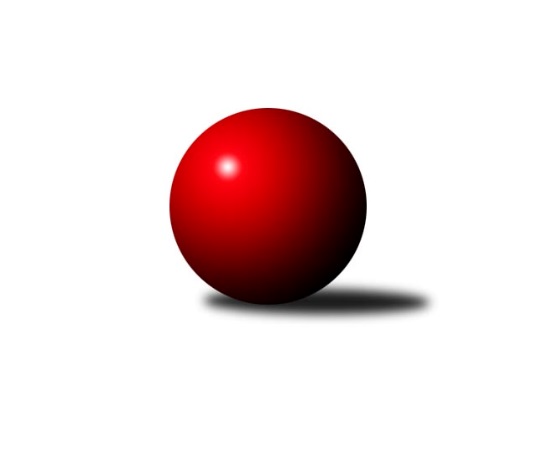 Č.21Ročník 2019/2020	23.2.2020Nejlepšího výkonu v tomto kole: 3308 dosáhlo družstvo: KK Slovan Rosice1. KLZ 2019/2020Výsledky 21. kolaSouhrnný přehled výsledků:KK Slovan Rosice	- TJ Sokol Duchcov	5:3	3308:3299	12.0:12.0	23.2.TJ Valašské Meziříčí	- KC Zlín	0:0	0:0	0.0:0.0	28.3.KK Blansko 	- KK Zábřeh	0:0	0:0	0.0:0.0	28.3.KK PSJ Jihlava	- SKK Rokycany	0:0	0:0	0.0:0.0	28.3.SKK Náchod	- KK Slavia Praha	0:0	0:0	0.0:0.0	28.3.TJ Spartak Přerov	- KK Konstruktiva Praha 	0:0	0:0	0.0:0.0	28.3.Tabulka družstev:	1.	KK Slovan Rosice	19	18	0	1	119.5 : 32.5 	288.5 : 167.5 	 3384	36	2.	KK Slavia Praha	18	16	1	1	113.0 : 31.0 	281.0 : 151.0 	 3369	33	3.	SKK Náchod	18	13	1	4	91.0 : 53.0 	246.0 : 186.0 	 3290	27	4.	TJ Spartak Přerov	18	10	2	6	76.5 : 67.5 	211.0 : 221.0 	 3233	22	5.	KK PSJ Jihlava	18	8	1	9	75.0 : 69.0 	215.0 : 217.0 	 3243	17	6.	KK Blansko	18	8	1	9	68.5 : 75.5 	222.0 : 210.0 	 3236	17	7.	SKK Rokycany	18	8	1	9	64.0 : 80.0 	198.0 : 234.0 	 3213	17	8.	TJ Valašské Meziříčí	18	6	0	12	58.5 : 85.5 	191.0 : 241.0 	 3255	12	9.	KK Zábřeh	18	5	0	13	51.0 : 93.0 	188.5 : 243.5 	 3167	10	10.	KC Zlín	18	4	1	13	53.0 : 91.0 	183.0 : 249.0 	 3177	9	11.	KK Konstruktiva Praha	18	4	1	13	52.0 : 92.0 	194.0 : 238.0 	 3172	9	12.	TJ Sokol Duchcov	19	3	3	13	50.0 : 102.0 	198.0 : 258.0 	 3216	9Podrobné výsledky kola:	 KK Slovan Rosice	3308	5:3	3299	TJ Sokol Duchcov	Eva Dosedlová	152 	 150 	 127 	159	588 	 3:1 	 550 	 136	138 	 139	137	Adéla Pechová	Anna Štraufová *1	129 	 122 	 136 	140	527 	 0:4 	 614 	 180	145 	 140	149	Simona Koutníková	Natálie Topičová	157 	 141 	 141 	152	591 	 4:0 	 501 	 128	126 	 118	129	Růžena Svobodová	Lucie Vaverková	144 	 124 	 130 	153	551 	 2:2 	 541 	 127	136 	 132	146	Nikol Plačková	Iva Rosendorfová	128 	 137 	 135 	133	533 	 2:2 	 548 	 122	121 	 144	161	Lucie Vrbatová	Eva Wendl	118 	 127 	 127 	146	518 	 1:3 	 545 	 138	123 	 133	151	Michaela Šuterovározhodčí: Petr Mecerodstřídání: *1 od 61. hodu Alena KantnerováNejlepší výkon utkání: 614 - Simona Koutníková	 TJ Valašské Meziříčí	0	0:0	0	KC Zlínrozhodčí: 	 KK Blansko 	0	0:0	0	KK Zábřehrozhodčí: 	 KK PSJ Jihlava	0	0:0	0	SKK Rokycanyrozhodčí: 	 SKK Náchod	0	0:0	0	KK Slavia Praharozhodčí: 	 TJ Spartak Přerov	0	0:0	0	KK Konstruktiva Praha rozhodčí: Pořadí jednotlivců:	jméno hráče	družstvo	celkem	plné	dorážka	chyby	poměr kuž.	Maximum	1.	Natálie Topičová 	KK Slovan Rosice	594.52	383.4	211.1	1.2	10/10	(643)	2.	Olga Hejhalová 	KK Slavia Praha	593.23	385.4	207.8	2.3	10/10	(636)	3.	Nikola Tatoušková 	KK Slovan Rosice	586.78	382.1	204.6	1.9	7/10	(618)	4.	Jana Braunová 	KK PSJ Jihlava	585.89	376.3	209.6	1.8	9/10	(637)	5.	Lucie Vaverková 	KK Slovan Rosice	574.62	374.7	200.0	1.5	10/10	(608)	6.	Simona Koutníková 	TJ Sokol Duchcov	574.55	375.9	198.7	2.5	11/11	(629)	7.	Zuzana Machalová 	TJ Spartak Přerov	567.81	371.8	196.0	4.5	7/10	(605)	8.	Helena Gruszková 	KK Slavia Praha	567.02	375.9	191.1	2.9	8/10	(621)	9.	Nikola Portyšová 	SKK Náchod	563.90	365.3	198.7	2.2	8/10	(618)	10.	Vladimíra Malinská 	KK Slavia Praha	563.52	378.0	185.5	3.9	7/10	(620)	11.	Pavlína Procházková 	TJ Spartak Přerov	563.40	368.9	194.5	3.6	10/10	(619)	12.	Alena Kantnerová 	KK Slovan Rosice	562.62	366.4	196.2	1.7	9/10	(611)	13.	Nina Brožková 	SKK Náchod	562.29	371.7	190.6	4.8	7/10	(586)	14.	Šárka Marková 	KK Slavia Praha	561.77	372.3	189.5	4.9	8/10	(612)	15.	Martina Hrdinová 	SKK Náchod	561.74	377.3	184.5	4.2	10/10	(625)	16.	Michaela Provazníková 	SKK Rokycany	556.22	366.3	189.9	3.5	10/10	(617)	17.	Barbora Janyšková 	TJ Spartak Přerov	554.99	370.4	184.6	4.5	10/10	(609)	18.	Aneta Cvejnová 	SKK Náchod	554.16	363.7	190.5	2.4	9/10	(644)	19.	Vlasta Kohoutová 	KK Slavia Praha	553.49	368.9	184.6	3.6	10/10	(599)	20.	Bohdana Jankových 	KC Zlín	553.48	365.1	188.4	2.4	7/10	(588)	21.	Klára Tobolová 	TJ Valašské Meziříčí	553.40	370.3	183.1	4.6	8/10	(595)	22.	Markéta Vlčková 	TJ Valašské Meziříčí	552.91	373.0	179.9	2.0	8/10	(595)	23.	Michaela Kučerová 	KK Slavia Praha	551.80	363.4	188.4	3.0	10/10	(598)	24.	Lenka Kalová  st.	KK Blansko 	551.32	366.5	184.8	5.6	10/10	(599)	25.	Jitka Killarová 	KK Zábřeh	551.04	363.6	187.4	3.2	7/10	(603)	26.	Helena Daňková 	KK Blansko 	550.54	369.5	181.0	4.5	9/10	(581)	27.	Martina Janyšková 	TJ Spartak Přerov	548.33	370.1	178.2	5.3	9/10	(602)	28.	Terezie Krákorová 	SKK Rokycany	546.81	370.3	176.5	4.9	8/10	(598)	29.	Edita Koblížková 	KK Konstruktiva Praha 	546.38	367.9	178.5	3.4	9/10	(588)	30.	Nikol Plačková 	TJ Sokol Duchcov	546.35	365.5	180.9	3.5	11/11	(592)	31.	Lenka Concepción 	KK PSJ Jihlava	546.19	366.3	179.9	5.9	10/10	(588)	32.	Ivana Marančáková 	TJ Valašské Meziříčí	544.27	365.8	178.5	4.2	10/10	(606)	33.	Jana Čiháková 	KK Konstruktiva Praha 	543.56	369.7	173.9	5.2	10/10	(572)	34.	Zdeňka Ševčíková 	KK Blansko 	543.26	355.0	188.3	3.9	10/10	(610)	35.	Ivana Kaanová 	KK Slavia Praha	543.23	370.5	172.8	5.1	7/10	(591)	36.	Martina Zimáková 	KC Zlín	541.53	361.5	180.0	6.2	10/10	(567)	37.	Anna Mašlaňová 	TJ Spartak Přerov	541.39	364.7	176.7	4.3	10/10	(589)	38.	Eliška Petrů 	KK Blansko 	541.29	368.1	173.2	6.5	7/10	(594)	39.	Romana Švubová 	KK Zábřeh	540.74	362.9	177.8	4.2	9/10	(585)	40.	Kateřina Majerová 	SKK Náchod	539.70	362.0	177.7	4.6	9/10	(602)	41.	Adéla Pechová 	TJ Sokol Duchcov	539.43	365.5	174.0	4.3	10/11	(578)	42.	Lenka Kubová 	KK Zábřeh	538.79	364.3	174.5	5.0	8/10	(579)	43.	Jana Navláčilová 	TJ Valašské Meziříčí	536.62	358.2	178.4	6.1	7/10	(589)	44.	Petra Dočkalová 	KK PSJ Jihlava	536.29	368.9	167.4	4.9	7/10	(578)	45.	Michaela Matlachová 	KC Zlín	536.11	365.5	170.6	8.6	7/10	(604)	46.	Daniela Pochylová 	SKK Rokycany	534.66	361.6	173.0	6.6	7/10	(580)	47.	Karolína Derahová 	KK PSJ Jihlava	534.11	360.6	173.5	6.1	9/10	(582)	48.	Adriana Svobodová 	KC Zlín	531.07	357.8	173.3	5.4	7/10	(601)	49.	Veronika Horková 	SKK Rokycany	530.44	356.9	173.6	6.1	10/10	(555)	50.	Lenka Findejsová 	SKK Rokycany	528.64	364.0	164.7	5.9	8/10	(587)	51.	Barbora Ambrová 	TJ Sokol Duchcov	528.61	359.4	169.2	6.7	8/11	(580)	52.	Lenka Horňáková 	KK Zábřeh	528.43	363.9	164.5	5.4	10/10	(570)	53.	Eva Rosendorfská 	KK PSJ Jihlava	527.57	358.1	169.4	6.2	7/10	(556)	54.	Lenka Menšíková 	KC Zlín	527.14	361.5	165.7	7.7	9/10	(554)	55.	Kamila Chládková 	KK Zábřeh	527.06	362.8	164.3	6.8	7/10	(573)	56.	Tereza Chlumská 	KK Konstruktiva Praha 	525.84	355.7	170.1	6.9	10/10	(571)	57.	Dana Wiedermannová 	KK Zábřeh	516.81	357.6	159.2	8.1	8/10	(554)	58.	Marie Chlumská 	KK Konstruktiva Praha 	512.29	353.6	158.7	7.6	9/10	(589)	59.	Růžena Svobodová 	TJ Sokol Duchcov	512.29	353.5	158.8	7.6	8/11	(563)	60.	Marcela Balvínová 	KK Zábřeh	508.84	350.8	158.0	9.2	8/10	(537)	61.	Kateřina Kotoučová 	KK Konstruktiva Praha 	503.54	347.1	156.4	10.5	7/10	(573)		Kateřina Fajdeková 	TJ Spartak Přerov	596.00	406.0	190.0	4.0	1/10	(596)		Markéta Hofmanová 	TJ Sokol Duchcov	581.00	378.0	203.0	1.0	1/11	(581)		Linda Lidman 	SKK Rokycany	575.33	386.2	189.1	3.0	5/10	(605)		Lucie Nevřivová 	KK Blansko 	570.24	373.7	196.5	3.9	6/10	(599)		Denisa Nálevková 	SKK Náchod	570.00	407.0	163.0	3.0	1/10	(570)		Naděžda Dobešová 	KK Slovan Rosice	555.75	366.4	189.4	3.4	4/10	(604)		Štěpánka Vytisková 	SKK Rokycany	555.40	368.6	186.8	3.2	5/10	(583)		Kristýna Štreitová 	TJ Valašské Meziříčí	550.75	366.9	183.8	4.3	4/10	(594)		Eva Dosedlová 	KK Slovan Rosice	549.17	371.8	177.3	5.5	3/10	(588)		Šárka Majerová 	SKK Náchod	547.12	362.7	184.4	6.2	6/10	(595)		Julija Chernetska 	SKK Rokycany	547.00	388.0	159.0	8.0	1/10	(547)		Pavla Čípová 	TJ Valašské Meziříčí	546.54	367.3	179.2	5.2	6/10	(588)		Eva Wendl 	KK Slovan Rosice	546.33	372.8	173.5	5.0	3/10	(573)		Naděžda Novotná 	KK Konstruktiva Praha 	545.17	353.3	191.9	4.8	4/10	(586)		Adéla Víšová 	SKK Náchod	545.00	382.0	163.0	6.0	1/10	(545)		Lucie Vrbatová 	TJ Sokol Duchcov	543.50	365.4	178.1	4.8	6/11	(590)		Nikola Tobolová 	TJ Valašské Meziříčí	541.89	362.4	179.4	5.2	6/10	(588)		Šárka Dvořáková 	KK PSJ Jihlava	541.74	365.0	176.7	7.0	6/10	(574)		Ludmila Johnová 	KK Konstruktiva Praha 	541.38	372.6	168.8	4.1	2/10	(553)		Michaela Beňová 	TJ Spartak Přerov	541.27	363.4	177.8	6.6	5/10	(580)		Andrea Axmanová 	KK Slovan Rosice	540.53	364.7	175.9	4.5	6/10	(600)		Michaela Bagári 	TJ Valašské Meziříčí	540.14	365.4	174.8	3.8	6/10	(577)		Anna Štraufová 	KK Slovan Rosice	539.43	360.1	179.3	3.7	6/10	(593)		Petra Najmanová 	KK Konstruktiva Praha 	538.29	369.3	169.0	5.1	6/10	(589)		Monika Pavelková 	TJ Spartak Přerov	537.40	367.7	169.7	6.5	6/10	(566)		Hana Kovářová 	KK Konstruktiva Praha 	535.00	355.5	179.5	2.5	2/10	(561)		Eliška Boučková 	SKK Náchod	534.70	367.4	167.4	7.0	5/10	(587)		Natálie Trochtová 	KC Zlín	534.10	359.6	174.5	5.2	5/10	(552)		Iva Rosendorfová 	KK Slovan Rosice	534.00	362.7	171.3	6.1	4/10	(574)		Natálie Součková 	KK Blansko 	533.63	348.1	185.5	6.3	4/10	(579)		Dana Uhříková 	TJ Valašské Meziříčí	533.58	370.9	162.7	6.4	4/10	(563)		Zuzana Slovenčíková 	KC Zlín	533.42	364.6	168.8	5.7	3/10	(555)		Miroslava Žáková 	TJ Sokol Duchcov	532.00	352.0	180.0	8.0	1/11	(551)		Dana Musilová 	KK Blansko 	529.90	363.6	166.3	7.1	5/10	(557)		Aneta Ondovčáková 	KK Slovan Rosice	529.00	353.3	175.7	3.0	3/10	(534)		Michaela Šuterová 	TJ Sokol Duchcov	527.00	358.6	168.4	7.1	6/11	(580)		Martina Melchertová 	KK PSJ Jihlava	525.33	348.8	176.6	6.8	4/10	(543)		Pavlína Kubitová 	TJ Sokol Duchcov	525.00	366.5	158.5	12.5	2/11	(545)		Soňa Lahodová 	KK Blansko 	524.30	354.0	170.3	7.1	5/10	(557)		Lucie Šťastná 	TJ Valašské Meziříčí	524.00	354.0	170.0	9.0	1/10	(524)		Šárka Vacková 	KK PSJ Jihlava	521.67	358.6	163.1	7.3	6/10	(556)		Lucie Moravcová 	SKK Náchod	521.50	367.5	154.0	9.5	2/10	(541)		Kristýna Pavelková 	TJ Valašské Meziříčí	514.00	348.5	165.5	8.5	2/10	(520)		Kateřina Ambrová 	TJ Sokol Duchcov	514.00	357.0	157.0	8.0	2/11	(524)		Simona Matulová 	KK PSJ Jihlava	512.50	361.6	150.9	10.4	4/10	(541)		Miroslava Utikalová 	SKK Rokycany	509.00	349.0	160.0	10.0	1/10	(509)		Martina Starecki 	KK Konstruktiva Praha 	506.22	358.6	147.7	9.3	3/10	(542)		Monika Radová 	TJ Sokol Duchcov	505.40	351.3	154.1	9.1	5/11	(537)		Petra Šustková 	KC Zlín	504.31	355.9	148.4	8.5	4/10	(529)		Olga Ollingerová 	KK Zábřeh	503.33	347.3	156.0	8.7	3/10	(514)		Dita Trochtová 	KC Zlín	503.17	352.4	150.8	7.3	5/10	(544)		Monika Kočí 	TJ Spartak Přerov	497.00	331.0	166.0	9.5	2/10	(498)		Ilona Bezdíčková 	SKK Náchod	488.00	358.0	130.0	16.0	1/10	(488)		Denisa Pytlíková 	SKK Rokycany	487.65	332.5	155.2	5.0	5/10	(602)		Věra Skoumalová 	KC Zlín	486.00	360.0	126.0	12.0	1/10	(486)		Ivana Hrouzová 	KK Blansko 	478.78	336.6	142.2	10.2	6/10	(526)		Petra Háková 	SKK Rokycany	472.67	336.7	136.0	11.3	3/10	(486)Sportovně technické informace:Starty náhradníků:registrační číslo	jméno a příjmení 	datum startu 	družstvo	číslo startu
Hráči dopsaní na soupisku:registrační číslo	jméno a příjmení 	datum startu 	družstvo	Program dalšího kola:22. kolo4.4.2020	so	10:00	SKK Rokycany - KK Slovan Rosice	4.4.2020	so	10:00	KK Konstruktiva Praha  - KK PSJ Jihlava	4.4.2020	so	10:00	TJ Sokol Duchcov - SKK Náchod	4.4.2020	so	10:00	KK Slavia Praha - KK Blansko 	4.4.2020	so	10:00	KK Zábřeh - TJ Valašské Meziříčí	4.4.2020	so	10:00	KC Zlín - TJ Spartak Přerov	Nejlepší šestka kola - absolutněNejlepší šestka kola - absolutněNejlepší šestka kola - absolutněNejlepší šestka kola - absolutněNejlepší šestka kola - dle průměru kuželenNejlepší šestka kola - dle průměru kuželenNejlepší šestka kola - dle průměru kuželenNejlepší šestka kola - dle průměru kuželenNejlepší šestka kola - dle průměru kuželenPočetJménoNázev týmuVýkonPočetJménoNázev týmuPrůměr (%)Výkon6xSimona KoutníkováDuchcov 6146xSimona KoutníkováDuchcov 111.2461413xNatálie TopičováRosice59114xNatálie TopičováRosice107.075911xEva DosedlováRosice5881xEva DosedlováRosice106.535886xLucie VaverkováRosice5516xLucie VaverkováRosice99.835511xAdéla PechováDuchcov 5501xAdéla PechováDuchcov 99.655501xLucie VrbatováDuchcov 5481xLucie VrbatováDuchcov 99.28548